Hasil Turnitin Jurnal	 : Russian Journal of Agricultural and Socio-Economic Sciences (RJOAS)Judul	 : The Role Of The Creative Economy In Improving The WelfareOf Sculpture Craftsmen Community In Lemahdadi BantulVolume: 1Issue	 : 33Bulan	 : Januari  2023Hal	 : 13-17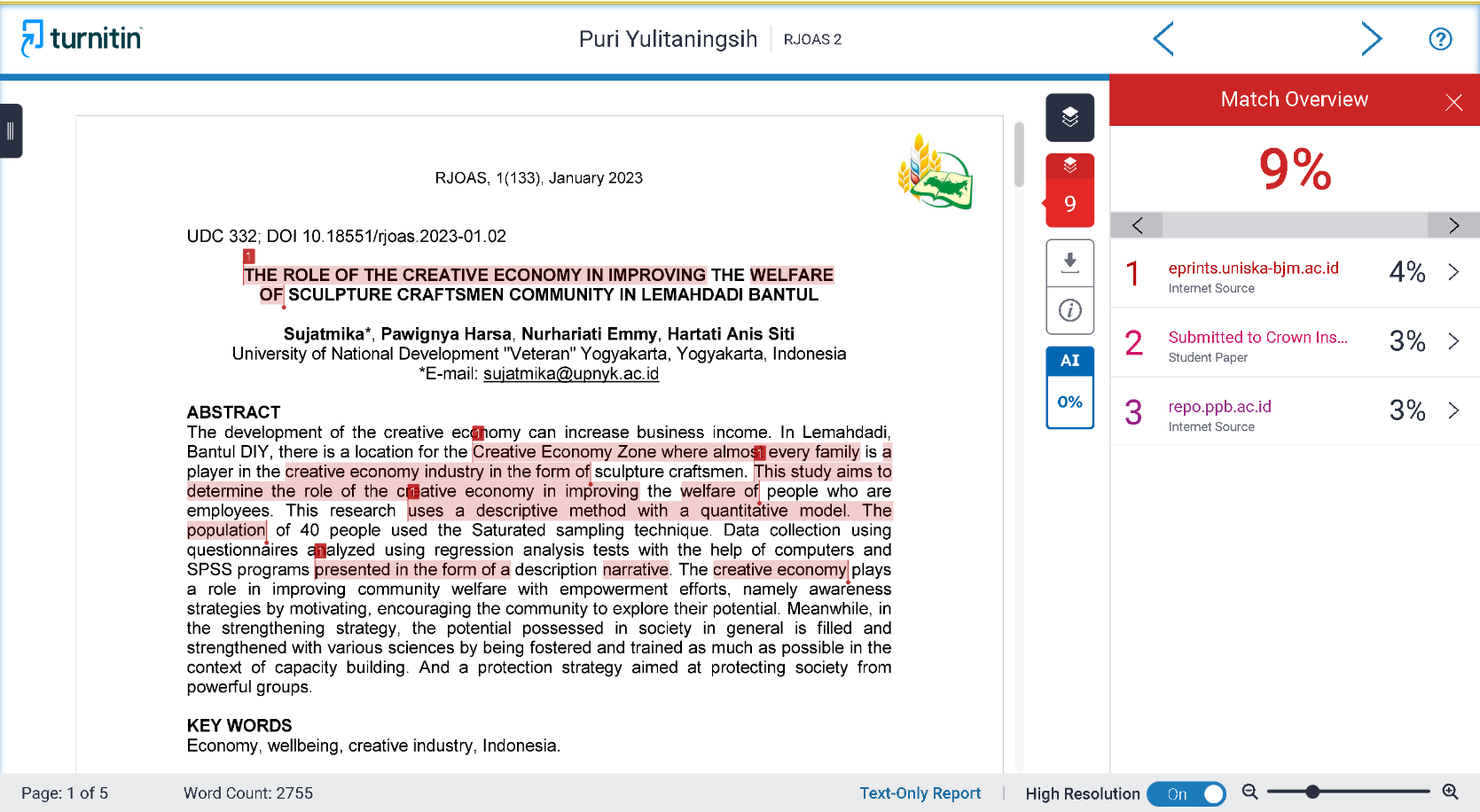 